ENGR. SYLVESTER ANI UGWUDepartment of Mech. Engineering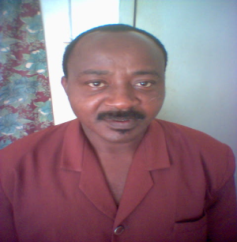 University of NigeriaNsukka.Tel: 08036767376E-mail:  sylvesteraugwu@yahoo.comPERSONAL:Date and Place of Birth: 7th December 1963, Akegbe-Ugwu, Awkunanaw.State and Nationality: Enugu State, Nigeria.Marital Status: MarriedEDUCATION:W.A.S.C (O’ Level) 1982, Boys’ Secondary School, Neni, Aniocha L.G.A., Anambra State.B.Eng (Hons)(Mechanical Engineering) 1987, University of Nigeria, Nsukka. M.Sc (Production Engineering) 1990, Ahmadu Bello University, Zaria.PROFESSIONAL SOCIETIES:Member, Nigerian Society of Engineers, COREN Registered Engineer ( R6162).OTHER SCHOLARLY ACHIEVEMENTS:WORK EXPERIENCE:1990-1991: Lecturer III, Department of Mechanical Engineering, Federal Polytechnic Bida, Niger State.1991: Lecturer II, Department of Mechanical Engineering, Ahmadu Bello University, Zaria.1991: Lecturer II (Part Time), School of General and Remedial Studies, Ahmadu Bello University, Zaria.1991-1994: Lecturer II, Department of Mechanical Engineering, University of Nigeria, Nsukka.1994-1997: Lecturer I, Department of Mechanical Engineering, University of Nigeria, Nsukka.1997-Date: Senior Lecturer, Department of Mechanical Engineering, University of Nigeria, Nsukka.1993-1996: Lecturer II (Part Time), Department of Microbiology, University of Nigeria, Nsukka.1996-1997: Lecturer I (Part Time), Department of Microbiology, University of Nigeria, Nsukka.1994: Lecturer I (Visiting), Department of Mechanical Engineering, University of Maiduguri, Maiduguri, Borno State.1995-1997: Lecturer I (Part Time), Science Laboratory Technology Training Scheme (Evening programme), University of Nigeria, Nsukka.1997-2005: Senior Lecturer (Part Time), Science Laboratory Technology, Training Scheme (Evening programme), University of Nigeria, Nsukka.1997-1999: Lecturer I (Part Time), Department of Computer Science, University of Nigeria, Nsukka.1999-2005:  Senior Lecturer (Part Time), Department of Computer Science, University of Nigeria, Nsukka.1997-2000: Senior Lecturer (Part Time),Department of Statistics, and Computer (Sandwich Unit), University of Nigeria, Nsukka.SERVICE TO GOVERNMENT AND OTHER PUBLIC BODIES:Member, Faculty Board of Engineering 1991-Date.Member, Departmental Board of Mechanical Engineering 1991-DateMember, University of Nigeria Students Industrial Work Experience Program Committee 1992-2003.Coordinator, Dept.  of Mechanical Engineering Students Industrial Work Experience (SIWES)1992-2003.Member, Faculty of Engineering Welfare Committee 1992-2003. Member, Faculty of Engineering Examination committee 1992-2003.Supervisor, Joint Admission and Matriculation Board (JAMB)1994.Staff Adviser, THERMAC-Mechanical Students Association 1994-2001.Coordinator, Department of Mechanical Engineering Services Unit 1999-2005 Member, University of Nigeria Senior Staff Housing Committee 2000-2002Head, Department of Mechanical Engineering, University of Nigeria, Nsukka Aug.  2002-July 2005.Member, University of Nigeria Senate 2002-2005.Staff Adviser, National Union of Nkanu Students, University of Nigeria, Nsukka 2005-2008.Chairman, Faculty of Engineering Welfare Committee 2005-2008.Member, Faculty of Engineering Development Committee (FEDECOM)2002-2005.Coordinator, Department of Mechanical Engineering Final Year Thesis 2005-2008.Coordinator, University of Nigeria Students Industrial Work Experience Scheme, August 2007- July 2011.Member, University of Nigeria Senate 2007- July 2011.Chairman, Faculty of Engineering Security Committee for 2012 HMML.PUBLICATIONS AND RESEARCH:1.	Ugwu, S.A.; Stress Analysis of a Spur Gear by Photo-elastic and Finite Difference Methods, Nigerian Society of Engineers Technical  Transaction, Vol. 30.  No 1, 1995. pp. 1-7.2.	Ugwu, S.A.; Finite Element Analysis of Stresses in Toothed Wheel; Nigerian Society of Engineers Technical Transaction, Vol. 30, No.4. 1995. pp. 6-10.3.	Ugwu, S.A.; Maintenance Management in Oil Company in Nigeria. A case study; Proceedings of the International Conference on Maintenance of Engineering Facilities in Developing Countries; Oct 10-13, 1995. Botswana, South Africa.4.	Ugwu, S.A.; A Nigerian Based Standard Plant for Locomotive Spare Parts.  Global Journal of Engineering, Vol. 1 No. 1.  2000.  pp. 58-65.5.	Ugwu, S. A; The Effects of Percentage Clearance and Blank Thickness on  the Maximum Blanking Energy. Journal of Science and Technology Research.  Vol.  4 No. 1.  2005.  pp.  56-61.